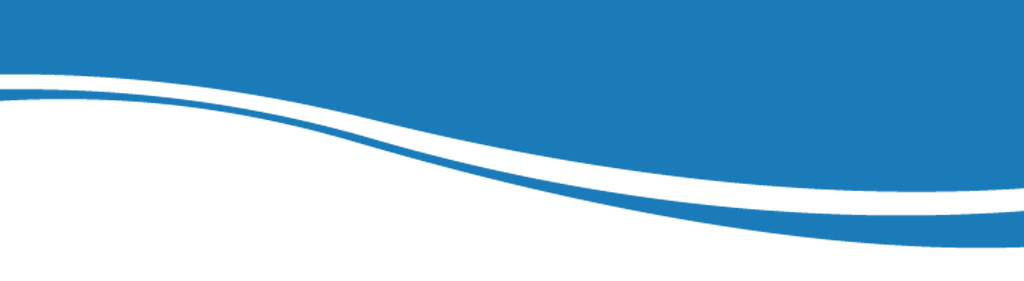 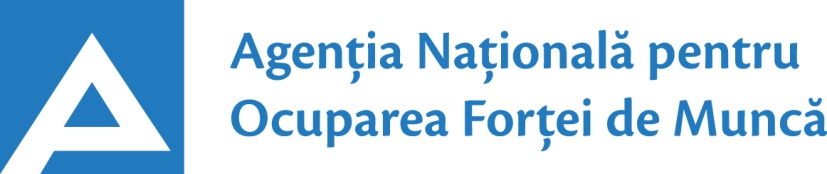 24.10.202324.01.2017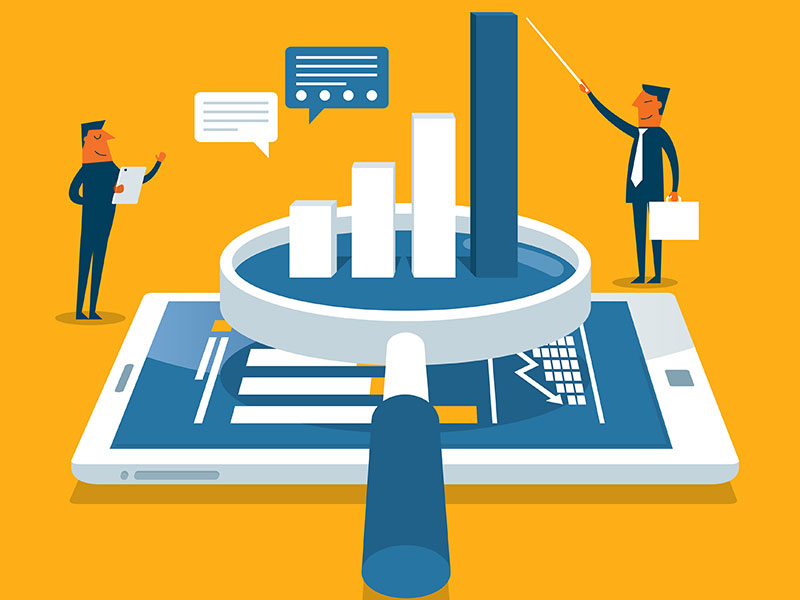  Observatorul pieței munciiConform  bazei de date a Agenției Naționale pentru Ocuparea Forței de Muncă la data de 24.10.2023 erau în evidență 10702 locuri de muncă vacante. În aspect teritorial, numărul locurilor de muncă vacante, disponibile în fiecare subdiviziune teritorială de ocupare a forței de muncă, constituie: Pentru persoanele cu nivel de instruire superior și postsecundar sunt disponibile2345 locuri de muncă vacante, constituind cca 22% din numărul total de locuri vacante. Pentru persoanele cu nivel de instruire profesional tehnic-secundar și pentru muncitori necalificați/muncitoare necalificate, Agenția Națională pentru Ocuparea Forței de Muncă oferă 8357 locuri de muncă, ce constituie 78% din numărul total de locuri de muncă vacante:Sunt oferite următoarele locuri de muncă pentru muncitori necalificați/muncitoare necalificate:Persoanele aflate în căutarea unui loc de muncă, se pot adresa la subdiviziunile teritoriale pentru ocuparea forței de muncă, unde pot primi informații privind locurile vacante. Prezentul buletin este elaborat în concordanță cu „Clasificatorul ocupațiilor din Republica Moldova (CORM 006-21)”, aprobat prin ordinul Ministerului Muncii,Protecției Sociale nr. 11 din 12.11.2021.STOFMLocuri vacanteSTOFMLocuri vacantemun. Chișinău5035Leova120Bălți1030Fălești113Ungheni579Soroca109Orhei279Ștefan Vodă107UTAG246Șoldănești105Cimișlia239Edineț96Florești232Taraclia95Călărași229Căușeni89Ocnița197Glodeni89Briceni192Criuleni80Hâncești188Rezina72Nisporeni150Drochia70Strășeni150Cantemir57Ialoveni146Dondușeni39Anenii Noi131Telenești38Râșcani122Sângerei24Cahul121Dubăsari 13Basarabeasca120Domenii/grupe majore/ocupațiiLocuri vacanteTotalDin care:Tehnicieni/tehniciene, maiștri și alți specialiști asimilați/alte specialiste asimilate973subofițer în domeniul ordinii publiceși securității statului – 162subofițer în securitatea frontierei – 143ofițer de investigații – 124ofițer de urmărire penală – 117inspector/inspectoare (alte domenii) – 98ofițer în domeniul ordinii publice și sec. statului - 54inspector/inspectoare în domeniul ordinii publiceși securității – 52subofițer de investigații – 39magaziner/magazineră – 27ofițer de legătură în domeniul ordinii publice și securității statului - 25tehnician/tehniciană (diverse domenii) – 17funcționar/funcționară administrativ(ă) – 17laborant/laborantă (alte domenii) – 12colector/colectoare creanțe - 12controlor/controloare calitatea producției și proceselor tehnologice – 10tehnician/tehniciană sisteme de alarmă – 11ofițer punte secund – 9agent/agentă (diverse domenii) - 9tehnician/tehniciană telecomunicații – 8maistru (alte domenii) – 8tehnician/tehniciană mecanic(ă) – 5laborant/laborantă determinarea calității produse agricole – 5bucătar-șef/bucătăreasă-șefă – 5controlor/controloare calitateproduse nealimentare – 4Specialiști/specialiste în diverse domenii de activitate427inginer/ingineră (diverse domenii) – 46șef/șefă (alte domenii)  – 39specialist/specialistă (alte domenii) – 31manager (alte ramuri) – 24balerin/balerină - 17 manager de oficiu - 13agent/agentă de turism - 13manager (șef/șefă) în comerț – 13secretar/secretară (diverse domenii) – 12inginer/ingineră silvic(ă) – 11manager în vânzări – 11inginer/ingineră în telecomunicații – 10telemarketolog – 10actor/actriță – 10asistent/asistentă analist (ă) - 10cercetător/cercetătoare științific(ă) – 9administrator/administratoare (alte domenii) – 9inginer/ingineră electrician(ă) – 8documentarist/ documentaristă – 8tehnolog/tehnologă-șef(ă) – 7manager resurse umane - 7specialist/specialistă asistență telefonică – 7inginer/ingineră mecanic(ă) – 7merceolog/merceologă – 7specialist/specialistăîn recrutare/resurse umane – 7solist/solistă balet – 7director/directoare (alte domenii) – 6specialist/specialistă în relații publice - 6traducător/traducătoare – 6manager șef/șefă producție – 5asistent/asistentă manager – 5șef/șefă depozit – 5specialist/specialistă în marketing – 4specialist/specialistă securitatea și sănătateaîn muncă – 4grefier/grefieră – 4merchandiser – 4inginer/ingineră metrolog (ă) - 4manager în publicitate și marketing - 4inginer/ingineră cadastral(ă) – 4 inginer/ingineră geodez – 4jurisconsult/jurisconsultă – 4agronom/agronomă – 3analist/analistă de afaceri – 2Specialiști/specialiste în sănătate și asistență socială322asistent/asistentă medical(ă) – 59medic specialist – 59medic medicină generală – 35asistent/asistentă medical(ă) specializat(ă) – 35asistent/asistentă parental(ă) profesionist(ă) – 30farmacist/farmacistă – 29medic stomatolog generalist/specialist – 16asistent/asistentă personal (ă) – 16medic medicină de familie – 14asistent/asistentă social(ă) – 10maseur/maseuză-terapeut (ă) – 6kinetoterapeut/kinetoterapeută – 5felcer/felceră laborant(ă) – 5medic veterinar specialist/generalist - 3Specialiști/specialiste în instituțiile publice189specialist/specialistă în instituțiile/autoritățile publice – 162consultant/consultantă în autoritățile publice - 27Specialiști/specialiste în activități financiare și asigurări 127agent/agentă de vânzări – 44contabil/contabilă – 34economist/economistă – 9consultant/consultantă vânzări - 9specialist/specialistă în domeniul bancar/nebancar-7specialist/specialistă operațiuni financiar-bancare -6director/directoare financiar (ă) - 5reprezentant/reprezentantă tehnico-comercial(ă) – 5ofițer de credite – 4contabil/contabilă șef(ă) – 4Specialiști/specialiste IT124programator/programatoare-analist (ă) – 24programator/programatoare – 21analist/analistă testare în tehnologia informației – 20analist/analistă reziliență sisteme informaționale - 20consultant/consultantă integrare sisteme informaționale – 10administrator/administratoare baze de date – 7specialist/specialistă în calitatea datelor, informațiilor - 6manager conținut web – 5dezvoltator baze de date – 4analist/analistă rețea de calculatoare – 4dezvoltator software - 3Specialiști/specialiste în învățământ85educator/educatoare în educația timpurie – 20profesor/profesoară învăţământ primar/gimnazial/liceal/postliceal – 12profesor/profesoară în învățământ profesional – 12asistent/asistentă al educatorului/educatoarei - 9psiholog/psihologă – 8pedagog/pedagogă social(ă) – 8conducător/conducătoare muzical(ă) – 6bibliotecar/bibliotecară – 4educator/educatoare în învățământul primar – 3educator/educatoare în învățământul special - 3Alte ocupații98Industria ușoară1825cusător/cusătoreasăîn confecții/industria ușoară – 1674încheietor tricotaje – 48confecționer/confecționeră articole din piele și înlocuitori - 45țesător/țesătoare – 26termofinisor confecții – 17croitor/croitoreasă materiale în confecții - 15Operatori/operatoare și asamblori/asambloare de mașini și instalații1075operator/operatoare call center – 164operator/operatoare la linii automateși semiautomate – 158operator/operatoare de interviu pentru sondaje sociologice – 150operator/operatoare  (alte domenii) – 87operator/operatoare la utilaje de cusutin industria confecțiilor – 78operator/operatoare în sala de cazane – 69operator/operatoare introducere, validare si prelucrare date – 47asamblor/asambloare cabluri electrice – 35operator/operatoare ghișeu poștal – 33operator/operatoare la instalații de prelucrarea metalelor – 30mașinist/mașinistă (alte domenii)  - 26asamblor/asambloare echipamente electrice și electronice – 24asamblor/asambloare în alte ramuri – 22operator/operatoare calculator și rețele – 20aparatist/aparatistă – 13excavatorist/excavatoristă – 12operator/operatoare la producerea articolelor din mase plastice – 10operator/operatoare ghișeu bancă – 10mașinist/mașinistă la mașinade tăiat/prelucrat piatră – 10asamblor/asambloare jucării – 10extractor-puitor de semifabricate și articole gata în prepararea cimentului – 10fochist - 10operator/operatoare instalații îmbuteliere gaz, petrol lichefiat – 9mașinist/mașinistă la mașini de preambalat și împachetat – 8operator/operatoare la fabricarea uleiurilor vegetale - 8operator/operatoare la punctul de supraveghere video – 7operator/operatoare la mașini și utilaje pentru industria confecțiilor – 6impregnator producerea fibrelor de sticlă – 5mașinist/mașinistă la excavatorulcu o singură cupă – 4Transport și depozitare965conducător/conducătoare auto/autocamion – 510conducător/conducătoare de troleibuz – 155conductor/conductoare – 148montator/montatoare cale ferată – 112lăcătuș auto – 22conducător/conducătoare încărcător – 8electrician-electronist auto – 6mecanic/mecanică auto – 4Muncitori calificați/ muncitoare calificate și lucrători/lucrătoare din domeniul artizanal814electrician/electriciană – 118confecționer/confecționeră cablaje auto – 68electromontor/lăcătuș-electromontor – 44legător/legătoare filoane, cabluri și conductori – 38strungar/strungăriță – 38sudor/sudoriță – 36finisor/finisoare de sticlă – 30electrogazosudor/electrogazosudoriță – 28reglor/regloare – 27montator/montatoare piese, articole și furnituri în industria încălțămintei și marochinărie – 26confecționer/confecționeră încălțăminte – 25montator/montatoare subansamble în industria construcțiilor de automobile – 26lăcătuș instalator tehnică sanitară – 20lăcătuș-electrician – 19electromecanic ascensoare – 18lăcătuș-reparator instalații tehnologice – 17lăcătuș la rețelele de canalizare/apeduct – 17modelator/preparator/modelatoare/preparatoare aluat – 17montator/montatoare linii cu cablu de telecomunicații – 15lăcătuș-reparator (diverse domenii) – 15filator/filatoare – 12șlefuitor/șlefuitoare – 12electrosudor/electrosudoriță - 12aparatist la impregnare în industria textilă – 12lăcătuș automatică, aparate de măsură și control  - 12lăcătuș la lucrările de asamblare mecanică – 12lăcătuș-montator în construcția și montarea structurilor metalice – 11lăcătuș-mecanic în construcția și montarea structurilor metalice – 11mecanic/mecanică – 11controlor/controloare materiale, articole și șabloane în industria confecțiilor - 9prelucrător/prelucrătoare păsări/pește – 8montator/montatoare – 8lăcătuș structuri metalice – 8legător/legătoare în poligrafie - 8ștanțator/ștanțatoare metale – 6electromecanic utilaj frigorific și comercial - 6montator-instalator/montatoare-instalatoare sisteme de ventilație – 6bombonier/bombonieră – 4vopsitor/vopsitoare - 4Lucrători/lucrătoare în domeniul serviciilor și comerțului735vânzător/vânzătoare produse alimentare/nealimentare – 229casier/casieră (casieriță) – 205vânzător/vânzătoare consultant(ă) – 81lucrător/lucrătoare comercial (ă) - 55trăgător/trăgătoare – 40agent/agentă de pază – 22poștaș/poștăriță  - 22frizer/frizeriță – 19dispecer centru de alarmă – 15recepționer/recepționeră – 13manichiuristă/pedichiuristă – 6agent/agentă în penitenciar – 5camerist/cameristă-șef (ă) - 5brancardier/brancardieră – 5econom/econoamă - 5dispecer (diverse domenii) – 4bufetier/bufetieră - 4Activități de cazare și alimentație publică406bucătar/bucătăreasă – 200cofetar/cofetară (cofetăreasă) – 80brutar/brutăreasă – 48chelner/chelneriță – 37barman/barmaniță – 34pizzer – 7Construcții207fierar - betonist – 84betonist/betonistă – 46dulgher/dulgheriță – 16zidar/zidăriță – 15tencuitor/tencuitoare  - 14tâmplar/tâmplăriță – 9pietrar-zidar/pietrăriță-zidăriță - 7zugrav/zugravă (zugrăviță) – 6placator cu plăci – 5constructor/constructoare structuri monolite – 5Agricultori/agricultoare și lucrători calificați/lucrătoare calificate în agricultură, silvicultură, acvacultură, piscicultură și pescuit147tractorist/tractoristă – 45viticultor/viticultoare – 32crescător/crescătoare de păsări – 26plantator/plantatoare copaci - 15cultivator/cultivatoare de legume și fructe – 9tăietor/tăietor de pădure – 5lucrător/lucrătoare calificat(ă) în creareaspațiilor verzi – 5grădinar/grădinăreasă - 5lucrător/lucrătoare calificat(ă) plantații și amenajare zonă verde – 5Alte ocupații 132MeseriaLocuri vacanteTotalTotal2051Muncitor/muncitoare auxiliar(ă)496Muncitor/muncitoare necalificat(ă) în agricultură321Îngrijitor/îngrijitoare încăperi 178Hamal159Muncitor/muncitoare forestier (ă) necalificat (ă)126Muncitor/muncitoare necalificat(ă) diverse domenii88Ambalator/ambalatoare manual(ă)66Curier/curieră51Zilier/zileră48Muncitor/muncitoare necalificat(ă) la asamblarea și montarea pieselor în industria prelucrătoare48Muncitor/muncitoare necalificat(ă) în industria prelucrătoare44Măturător/măturătoare42Muncitor/muncitoare necalificat(ă) la ambalarea produselor42Bucătar/bucătăreasă auxiliar(ă)35Spălător/spălătoare vase/veselă34Spălător/spălătoare vehicule29Muncitor/muncitoare necalificat(ă) în întreținerea drumurilor29Infirmier/infirmieră  	26Ucenic/ucenică26Expeditor/expeditoare25Cititor/cititoare contoare 22Completator/completatoare de mărfuri22Paznic/paznică21Ajutor de bucătar/ajutoare de bucătăreasă19Sortator/sortatoare deșeuri16Lucrător/lucrătoare în bucătărie15Gardian/gardiancă public (ă)9Agățător8Manipulant/manipulantă mărfuri/bagaje6